Struktura výroční zprávy školyZákladní údaje  Charakteristika školy  Budova školy  Školní vzdělávací programPřehled oborů vzdělávání   Personální zajištění   Věkové složení pedagogických pracovníků   Kvalifikace pedagogických pracovníků   Údaje o zápisu a přijímacím řízení na střední školuHodnocení výchovně vzdělávací práce  Podmínky ke vzdělání  Průběh vzdělání  Základní škola – přípravná třída  Základní škola   Základní škola speciální  Praktická škola dvouletá  Řízení školy  Školní družina  Školní jídelna – výdejna   Prevence sociálně patologických jevů   Spolupráce s rodiči   Další vzdělávání pedagogických pracovníků   Aktivity a prezentace školy na veřejnosti   Kontrolní činnost ČŠI a ostatní kontroly   Základní údaje o hospodaření školy   Zapojení školy do rozvojových a mezinárodních programů   Zapojení školy do dalšího vzdělávání v rámci celoživotního učení   Údaje o předložených a školou realizovaných projektech financovaných      z jiných zdrojů   Spolupráce s odborovými organizacemi, organizacemi    zaměstnavatelů a dalšími partnery při plnění úkolů ve vzdělávání1. Základní údajeZřizovatel školy:Město Aš, Kamenná 52, 352 01 Aš    IČO 025 39 01Identifikace organizaceZákladní škola a Praktická škola AšStudentská 13, 352 01 AšPrávní forma: příspěvková organizaceIČO: 687 81 580IZO: 600 066 584tel.   354 525 270, 734 640 291e-mail: reditelka@zspsas.czhttp://www.zspsas.czdatová schránka: pngxukeředitelka školy:              Mgr. Milena Bokovázástupkyně ŘŠ:              Mgr. Stanislava Staškováškolská rada  složení:předsedkyně:			Mgr. Marie Borsiková	zástupce zřizovatele	místopředsedkyně:		Mgr. Anna Židův                   učitelka   tajemnice:			Mgr. Stanislava Stašková 	zástupce ŘŠ	členové	            	Květoslava Karlová 		zástupce rodičů                      		Štěpánka Repčíková		zástupce rodičůJiří Sopr 			zástupce zřizovatele	Školská rada se ve školním roce 2018/2019 sešla dvakrát. V obou případech byla usnášeníschopná. Projednala a schválila:9/2018 - plán práce školy na rok 2018/2019, výroční zprávu školy, projednala a schválila aktualizaci školního řádu, informace o čerpání rozpočtu za 1. pololetí 20185/2019 – projednání výsledků hospodaření za rok 2018 a jeho rozdělení do fondů a rozpočtu na rok 2019, plán práce ŠR na rok 2019, schválení plánu činnosti ŠR na rok 2019Členové školské rady byli průběžně informováni o prováděných opravách v budově školy, byli také informováni o dění v oblasti speciálního školství.Součásti školy, druh a typZákladní škola			IZO: 102 052 344Základní škola						kapacita    100 žákůZákladní škola speciální					kapacita      30 žákůZákladní škola – přípravná třída				kapacita      15 žáků	Praktická škola dvouletá		IZO: 110 100 689	kapacita      40 žákůškolní družina 			IZO: 115 100 253	kapacita      14 žákůškolní jídelna - výdejna 		IZO: 165 100 419	kapacita    110 žákůDatum zařazení školy do sítě škol:  24. 10. 2005 – poslední Rozhodnutí o zařazení1.1.     Charakteristika školy a její zaměřeníHlavním účelem zařízení organizace je uskutečňovat vzdělávání a výchovu žáků a žáků se zdravotním postižením podle školních vzdělávacích programů. Předmět činnosti organizace:poskytuje předškolní vzdělávání -	děti přípravné třídy základní školyposkytuje základní vzdělání -  	žáci základní školy poskytuje základy vzdělání   -  	žáci základní školy speciálníposkytuje střední vzdělání    -   	žáci praktické školy dvouletéZaměření školy prostřednictvím priorit:Ve školním vzdělávacím programu jsou stanoveny priority základního vzdělávání pro žáky se zdravotním postižením.Učeníumět využít nabyté vědomosti a dovednosti v běžném životě,pochopit, že celoživotní vzdělávání je prostředkem pro uplatnění se na trhu práce,řešit problémy v rámci svých schopností,vědět, kde získat informace.Prácezískávat dovednosti v zacházení s pracovními nástroji a osvojit si dané pracovní postupy,vytvořit návyky pro používání ochranných pracovních prostředků,učit se být odpovědným za výsledky své práce,orientovat se v různých oborech lidské činnosti, a to s ohledem na volbu povolání a další společenské uplatnění,připravit se na práci v chráněných dílnách (žáci s těžkým zdravotním postižením).Komunikaceumět vyjádřit vlastní názor,naučit se naslouchat jiným,vhodným způsobem argumentovat,zvládat afekty při řešení konfliktů.Multikulturavyužívat spolupráce s partnerskými školami zemí Evropské unie,seznamovat se s romskou kulturou (pohádky, písně, romské zvyky a tradice).Návrat k tradicímuchovávat kulturní dědictví našich předků,učit se vnímat hodnoty života,rozvíjet manuální dovednosti a zručnosti.Kooperaceschopnost vzájemně spolupracovat ve skupině dětí s různým druhem a stupněm postižení,být platným členem i v týmu zdravých.Zdravý životní stylzvyšovat zdravotní uvědomění u žáků s lehkým mentálním postižením,poznat rizika ohrožující zdraví.Ochrana žáka za mimořádných událostíosvojit si nezbytné znalosti a nacvičit základní dovednosti potřebné k ochraně života a zdraví za mimořádných událostí,účastnit se aktivit za přímé účasti pracovníků složek: hasičský záchranný sbor, rychlá lékařská pomoc, Krajská hygienická stanice, Policie ČR a Městská policie.Informacepracovat s informačními technologiemi,využívat základní funkce PC ve výuce a v zájmových útvarech, volitelných předmětech,vyhledávat informace prostřednictvím internetu,vyměňovat si e-maily se žáky z partnerských škol,pracovat s interaktivní tabulí.Mediální výchovanaučit se správnému vystupování před třídou, celou školou a na veřejnosti,umět přiměřeně věku vyjádřit svůj názor.Základní škola je příspěvkovou organizací, je školou pro žáky se speciálními vzdělávacími potřebami. Speciálně pedagogickou péči poskytuje převážně žákům ze všech částí města Aš, ale stejně tak žákům dojíždějícím z přilehlých obcípopř. z okrajových částí dalších měst.Školní budovaŠkola je umístěna v budově, která je majetkem zřizovatele, a byla v roce 2000 bezúplatně převedena MŠMT a MF ČR na Město Aš. Škola je po celkové rekonstrukci rozvodů elektřiny, jsou zde vyměněna okna, v suterénu školy bylo vybudováno nové sociální zařízení a proběhla zde celková rekonstrukce školní jídelny – výdejny. Postupně se v prostorách školy pokládají nové podlahy, třídy jsou dovybavovány novým nábytkem a novými učebními pomůckami, ICT technikou – dataprojektory, počítače. V 1. patře školy byla jedna třída ZŠ speciální vymalována v rámci sponzorského daru. Ve 2. patře školy byly sníženy stropy z důvodu zateplení – 2 kabinety a 1 učebna. Před hlavním vchodem do budovy školy byla upravena cesta, položena zámková dlažba, opraveno hlavní schodiště. Třídy a aula školy vybaveny dataprojektorem zabudovaným na pevno.Součásti školy jsou:Základní škola			1 přípravná třída            Základní škola 			8 ročníkůZákladní škola speciální		3 třídy s více ročníky1 třída s rehabilitačním stupněm1 třída – žáci vzděláváni podle §42 zákona č.  561/2004 Sb. Školský zákonPraktická škola dvouletá		1 třída - 1. a 2. ročníkVe škole je 11 specializovaných odborných pracovenučebna PC – 15 počítačů pro žáky + 1 počítač pro učitele, dataprojektorcvičná kuchyňšicí dílnakovodílnadřevodílnakeramická dílnahudebna3 učebny s interaktivní tabulížákovská knihovnarelaxační místnost miniposilovna- pracovna rehabilitačního stupně ZŠ speciální se sociálním zázemím- školní družina- školní jídelna - výdejna - aula – společenská místnost- multifunkční hřiště v areálu školy	Ve školním roce 2018/2019 byla výuka realizována v 10 třídách, z toho je 1  přípravná třída základní školy, 3 třídy základní školy, 5 tříd základní školy speciální a 1 třída praktické školy dvouleté - střední škola. V každé třídě se vzdělávali  žáci různých ročníků. Celkem se zde vzdělávalo 81 žáků. Ke vzdělávání využívala škola 20 učeben, v nichž jsou zahrnuty učebny s odborným využitím, např. učebna s interaktivní tabulí, kovodílna, dřevodílna, počítačová učebna, učebna výtvarné výchovy, keramická dílna, žákovská knihovna…Školní družina je umístěna v 1. patře školy. Ve sklepních prostorách školy jsou umístěny šatny s novými šatními skříňkami pro starší žáky, mladší žáci stále využívají klasickou společnou šatnu s lavičkou na obuv a věšáky na svrchní oděv. Přípravná třída využívá k převlékání a přezouvání šatní skříňky, které jsou umístěny hned vedle třídy v 1. patře školy. Dále je zde školní jídelna – výdejna, která zároveň slouží jako cvičná kuchyň pro žáky; relaxační místnost, která je využívána mladšími žáky ZŠ v  hodinách tělesné výchovy a keramická dílna. Ve škole jsou dále kabinety, sborovna, 3 kanceláře – ředitelna, kancelář zástupkyně ředitelky a kancelář ekonoma školy. Děti z přípravné třídy vstupují v doprovodu rodičů či zákonných zástupců do budovy školy vchodem pro žáky (zadní vchod), ze školy odcházejí za doprovodu učitelky hlavním vchodem již přezuté a oblečené, kde děti předá učitelka rodičům či osobám, pověřených k vyzvednutí dítěte ze školy. Ve škole i ve školním roce 2018/2019 nadále pracuje  školské poradenské zařízení SPC Karlovy Vary. Škola stále poskytuje bezplatný pronájem dvou místností, kde si speciálně pedagogické centrum otevřelo detašované pracoviště SPC Aš. SPC je plně vytíženo, široká rodičovská veřejnost činnost detašovaného pracoviště SPC Karlovy Vary v Aši uvítala.1.3. Školní vzdělávací program – „Škola pro život“Ve školním vzdělávacím programu základní školy se ve srovnání s předešlým školním rokem vzdělává přibližně stejný počet žáků. Počet žáků se v průběhu školního roku mění z důvodu častého stěhování žáků. Do školy během školního roku nastoupili 2 noví žáci.Klesající a kolísající počty žáků, často i během školního roku, mají vliv na těžko odhadnutelný vývoj naplněnosti jednotlivých ročníků a tříd, a tím i plánování činnosti školy a personálního zajištění. Tato situace je velmi složitá v počátku školního roku, kdy po zahájení školního roku není jasné složení žáků a počty ve třídách. Liknavost zákonných zástupců k plnění základních rodičovských povinností vyplývajících ze zákona, je trestuhodná a bohužel téměř nepostižitelná. To se týká včasnosti přihlašování a odhlašování žáků do školy a ze školy.Jsem stále přesvědčena, že u žáků s lehkým mentálním postižením je integrace nevhodná, zvláště pokud je ve spádové oblasti zřízená základní škola s třídami podle § 16 odst. 9 školského zákona - vzdělávání  žáků se speciálními vzdělávacími potřebami. Tato škola totiž dokáže svojí vybaveností a personálním složením pravděpodobně zajistit lepší podmínky pro vzdělávání v prostředí, které pro žáky není tolik stresující a deprimující – nižší počet žáků ve třídě či skupině.. Žák, který má omezené rozumové schopnosti, nemůže být nikdy rovnocenným spolužákem žáka s normálním intelektem. Na druhou stranu je integrování těchto žáků i velkou zátěží pro vyučující na základních školách běžného typu a majoritní části žáků ve třídách nemůže být dán plnohodnotný rozsah výuky a také přiměřené tempo výuky. Přesto integraci pokládám za vhodnou a přijatelnou v případech složitého dojíždění, zvláště u žáků prvního stupně základní školy a při zajištění optimálních podmínek pro výuku.Smysluplná integrace mentálně postižených žáků bez asistence pedagoga či osobní asistence, je nesplnitelná, poškozující žáka, který je vzděláván v prostředí, kterému nerozumí. Integrace žáků zajišťovaná pomocí různých druhů asistence je pro krajský úřad nesporně ekonomicky náročnější než vzdělávání na školách pro žáky se zdravotním postižením.V tomto školním roce jsme školní vzdělávací program „Škola pro život“ využili na 2. stupni základní školy v  9. ročníku. Školní vzdělávací program je zpracován dle Rámcového vzdělávacího programu pro základní vzdělávání s přílohou upravující vzdělávání žáků  s lehkým mentálním postižením.Okruh osob s mentálním postižením: jsou žáci, u nichž dochází k zaostávání vývoje rozumových schopností,nepodávají takový výkon, který by mohla běžná základní škola ještě            tolerovat a redukovat zaostávání běžnými prostředky a možnostmi,dochází u nich k odlišnému vývoji psychických vlastností,projevují se poruchy s adaptačním chováním.V základní škole se na 1. stupni a v 6.  a 7. ročníku na 2. stupni vzdělávali žáci podle školního vzdělávacího programu „Škola pro život“ s č.j. 280/2018, který byl platný od 1. 9. 2018. V 8. ročníku základní školy se nevzdělával žádný žák, v 9. ročníku ZŠ se vzdělávali žáci podle školního vzdělávacího programu „Škola pro život“ s č.j. 27002/2005-22, který byl platný od 1. 9. 2009. Žáky školy tvoří žáci s lehkým mentálním postižením, žáci s poruchami učení, žáci s poruchami chování, žáci se souběžným postižením více vadami.Hlavním úkolem školy je za pomoci speciálních metod a forem práce umožnit žákům dosáhnout co nejvyšší úrovně znalostí, dovedností a návyků při respektování individuálních zvláštností.Hlavní cíl směřuje k přípravě těchto žáků na profesní dráhu a jejich zapojení do běžného života. Povinná školní docházka trvá devět let, přičemž odklad školní docházky je možný do osmi let věku. Při splnění povinné školní docházky v jiném ročníku než devátém, má rodič či zákonný zástupce žáka možnost podle školského zákona č. 561/2004 Sb. v platném znění, požádat o povolení v pokračování žáka v základním vzdělávání z důvodu získání základního vzdělání. Základní vzdělání získá žák absolvováním 9. ročníku školy. Ve školním roce 2019/2019 tuto možnost využili všichni rodiče či zákonní zástupci žáků, kterých se tato možnost týkala.Základní škola má devět ročníků a člení se na první stupeň (1. - 5. ročník) a druhý stupeň (6. - 9. ročník). Zařazení žáka s lehkým mentálním postižením do některé z forem speciálního vzdělávání již nepředchází diagnostický pobyt žáka ve škole. Žák bez zdravotního postižení nemůže být na základní škole vzděláván v jedné třídě se žáky se zdravotním postižením. Vzdělávání na prvním stupni plní funkci adaptační, diagnostickou a vzdělávací. Je založeno na respektování individuálních zvláštností a možností každého žáka. Žák se adaptuje na nové prostředí. Vzdělávání vychází z činnostního učení, je založeno na uplatňování speciálních metod a forem práce. Učitel svým působením vede žáky k aktivitě a k poznávání. Součástí edukačního procesu je též dbát na utváření sociálních a kulturních návyků.Vzdělávání na druhém stupni je v plné míře zaměřeno na získávání vědomostí, dovedností a návyků, které vedou k samostatnosti, k utváření kultivované osobnosti, osobnosti samostatně se rozhodující, respektující práva a povinnosti občana našeho státu. Základní vzdělávání na druhém stupni plně respektuje individuální zvláštnosti žáka, směřuje k rozvoji jeho zájmových a učebních aktivit. Velký důraz je kladen na rozvíjení sociálních a komunikačních schopností a praktických dovedností. Hlavní výstupy pak směřují k orientaci na jeho profesní dráhu a připravenost na osobní samostatný život.Základní vzdělávání žáků s lehkým mentálním postižením směřuje k utváření a rozvíjení klíčových kompetencí s možností poskytovat základy všeobecného vzdělávání.Základní cíle: 	umožnit žákům osvojit si strategie učení a motivovat je pro celoživotní učení, 	podněcovat žáky k tvořivému myšlení, logickému uvažování a k řešení problémů, 	vést žáky k všestranné, účinné a otevřené komunikaci, 	rozvíjet u žáků schopnost spolupracovat a respektovat práci a úspěchy vlastní i druhých, 	připravovat žáky k tomu, aby se projevovali jako svébytné a zodpovědné osobnosti, uplatňovali svá práva a naplňovali své povinnosti, 	vytvářet u žáků potřebu projevovat pozitivní city v chování, jednání a prožívání životních situací, rozvíjet vnímavost a citové vztahy k lidem, prostředí a přírodě, 	učit žáky aktivně rozvíjet a chránit fyzické, duševní a sociální zdraví a být za ně zodpovědný, 	vést žáky k toleranci a ohleduplnosti k jiným lidem, jejich kulturám a duchovním hodnotám, učit je žít společně s ostatními lidmi, 	pomáhat žákům poznávat a rozvíjet vlastní schopnosti v souladu s reálnými možnostmi a uplatňovat je spolu s osvojenými vědomostmi a dovednostmi při rozhodování a vlastní životní a profesní orientaci.Současná škola je ve své podstatě zaměřena hlavně na výkon žáka, klade na žáka vysoké nároky. Získávání poznatků je založeno především na mechanické paměti, pozornosti, na verbálním předávání osvojených vědomostí a poznatků. Ne všichni žáci jsou schopni těmto nárokům dostát a začínají mít ve škole problémy. Pravdou však je, že se na základních školách zvyšuje procento tzv. „hraničních žáků“, žáků v pásmu lehkého podprůměru (je vymezena přibližně rozpětím IQ 71-85). Nejedná se ještě o lehké mentální postižení, ale pouze o určité snížení předpokladů na nižší úroveň průměrné funkce.Jelikož tuto skupinu „hraničních dětí“ reprezentuje vysoké procento žáků, domnívám se, že by se tato problematika měla stát součástí dalšího vědeckého zkoumání a pedagogické praxe. Přehled oborů vzděláváníObory vzdělávání pracují podle těchto školních vzdělávacích programů2.1. Personální zajištění	Na škole pracuje 18 pedagogických pracovníků včetně ředitelky školy a zástupkyně ředitelky školy, z toho 5 asistentů pedagoga.	Ve školním roce 2018/2019 došlo ke změně ve složení pedagogického sboru. Po rodičovské dovolené se vrátila do pracovního procesu plně kvalifikovaná pedagogická pracovnice a plně kvalifikovaná pedagogická pracovnice nastoupila na mateřskou dovolenou. Ve školním roce 2018/2019 pokračují ve vysokoškolském studiu 2 pedagogičtí pracovníci, z toho jeden vysokoškolské studium úspěšně ukončil státní závěrečnou zkouškou v magisterském studiu. Jedna pedagogická pracovnice ukončila pracovní poměr dohodou ke dni 30. 6. 2019 – odchod do starobního důchodu. Všichni učitelé se průběžně účastní dalšího vzdělávání pedagogických pracovníků (DVPP), které zajišťuje NIDV Karlovy Vary a jiné organizace.Počet pracovníků ve školním roce 2018/2019:2.2. Věkové složení pedagogických pracovníků:2.3.  Analýza kvalifikovanosti podle jednotlivých zařízení:2.4. 	Údaje o zápisu a přijímacím řízeníVe škole se vzdělávají žáci se zdravotním postižením, se zdravotním znevýhodněním a se sociálním znevýhodněním. Zdravotní postižení představuje především mentální, tělesné, sluchové nebo zrakové postižení nebo souběžné postižení více vadami. Zdravotní znevýhodnění je způsobeno zdravotním oslabením dlouhodobými nemocemi, které vyžaduje zohlednění při vzdělávání. Sociální znevýhodnění je ovlivněno složitým rodinným prostředím s nízkým sociálně kulturním postavením, ohrožené sociálně patologickými jevy. V rámci naší školy jsou integrováni žáci s těžkým mentálním postižením. Tito žáci jsou vzděláváni podle individuálních vzdělávacích plánů (IVP), které škola zpracovává ve spolupráci se školským poradenským zařízením – Speciálně pedagogické centrum (SPC) Karlovy Vary, detašované pracoviště Aš.Žáci jsou přijímáni do naší školy formou správního řízení o přijetí žáka, které probíhá na základě žádosti zákonného zástupce žáka a doporučení školského poradenského zařízení, případně odborného lékaře. Žák na naši školu přestoupí a je převeden do školního vzdělávacího programu pro žáky se zdravotním postižením (v případě, že se jedná o žáka se středním nebo těžkým mentálním postižením) a vždy s informovaným souhlasem rodičů či zákonných zástupců žáka.Při přijímání žáků do 1. ročníku naší školy jsou zohledněny i výsledky zápisu do první třídy, který u nás žáci nerealizovali. Žák se zdravotním postižením projde zápisem do 1. třídy běžné základní školy a na základě doporučení školského poradenského zařízení (SPC, PPP), se žádostí zákonných zástupců o přestup ze školy do školy a  může být převeden do vzdělávacího programu pro žáky se zdravotním postižením a  po té je vzděláván na základní škole či na základní škole speciální podle druhu zdravotního postižení.Přijímání a organizace tříd ve školním roce 2018/2019 byly významně ovlivněny několika faktory:v průběhu roku došlo k opakovanému odchodu a příchodu žáků vlivem nevyřešené bytové situace rodičů žáků,zařazení žáků do SOS vesničky – zařízení pro děti vyžadující okamžitou pomocdochází k častým změnám v počtu žáků ve třídách během celého školního roku,migrace žáků romského původu.Všechny tyto aspekty mají negativní vliv na průběh vzdělávání z několika faktorů:dochází velmi často ke změnám v klimatu třídy, narušují se vztahy mezi žáky,žáci přicházejí z různých škol, obsah i formy vzdělávání se často liší se stavem na naší škole, jsou nuceni dohánět v krátkém čase učební látku, někteří žáci nastupují do naší školy z důvodu nepravidelné docházky v předcházející škole, narušené návyky se velmi špatně odstraňují, problém záškoláctví nebo skrytého záškoláctví je výrazně ovlivněn situací v rodině, ne ve škole,dodatečné nástupy žáků v průběhu školního roku negativně ovlivňují práci    ve skupinách (Tv, Pč, volitelných předmětech, cizí jazyk).3. 	Hodnocení výchovně vzdělávací práce3. 1.	 Podmínky ke vzděláváníVe všech  třídách základní školy kromě přípravné třídy, jsou vzděláváni žáci podle §16 odst. 9 zákona č. 561/2004 Sb. (školský zákon).  Silnou stránkou školy je její poloha v klidové zóně města s uzavřeným multifunkčním školním hřištěm, které je využíváno při výuce žáků, k relaxaci o přestávkách a v odpoledních hodinách i školní družinou. Dále zde probíhají volnočasové aktivity žáků vždy pod dohledem pedagogů. Hřiště je k dispozici i jiným organizacím a ostatní široké veřejnosti. Provozní řád hřiště v odpoledních hodinách je vyvěšen na budově školy. Škola se úspěšně vyrovnává s celkovým poklesem počtu žáků, který je způsoben zejména integrací žáků s mentálním  postižením  v běžných základních školách. Školu navštěvuje i řada žáků z jiných spádových oblastí. Jejich rodiče si naši školu vybrali z důvodu dobrého jména školy na veřejnosti, její výhodné polohy a vybavenosti, možností vyžití žáků při mimoškolní činnosti. Také z provedeného výzkumu vyplývá, že řada rodičů se rozhodovala při výběru školy podle dobrých zkušeností starších sourozenců a školu doporučili svým známým. Migrace žáků ve třídách je nízká, vyšší je pouze v důsledku migrace romského obyvatelstva. Toto se někdy nepříznivě projevuje	na finanční situaci školy, protože počty žáků ve třídách se navyšují v průběhu školního roku a nejsou na ně přiděleny finanční prostředky. Přestup žáka z běžné základní školy v průběhu školního roku již není takový problém z důvodu aktualizace výkazu o žácích i v průběhu školního roku. Dopravní obslužnost je pro žáky vyhovující ze všech směrů. Žákům, kteří se do školy dostanou dříve z důvodu dojíždění, byla nabídnuta možnost využít pobyt ve školní družině. Ze strany rodičů žáků není zájem o ranní provoz školní družiny. Stejně tak po skončení vyučování mohou služeb školní družiny využít žáci přípravné třídy základní školy, žáci 1. stupně základní školy a žáci základní školy speciální až do odjezdu autobusů nebo příchodu rodičů ze zaměstnání. Školní družina funguje k plné spokojenosti všech rodičů, protože její provozní doba je přizpůsobena jejich požadavkům. O umístění žáků ve školní družině je velký zájem, škola naplňuje oddělení na maximální počet 14 žáků. V tomto školním roce byli uspokojeni všichni zájemci.       Škola dává žákům možnost rozvíjet své schopnosti a nadání i v době mimo vyučování v mnoha zájmových útvarech, které pracují pod záštitou Městského domu dětí a mládeže Sluníčko. Zájmové útvary pracují pro naše žáky bez finančního zatížení rodičů či zákonných zástupců žáka. Avšak v době neorganizovaných činností mají žáci jen velmi málo možností ke smysluplnému využití volného času.         Negativně se do činnosti školy promítají neustálé legislativní změny, které odvádějí pedagogické pracovníky k práci administrativní. Značnou pozornost musí věnovat škola ochraně osobních údajů žáka i zaměstnanců – nabytí účinnosti nařízení Evropského parlamentu a Rady (EU) 2016/679 ze dne. 27. 4. 2016 o ochraně fyzických osob v souvislosti se zpracováním osobních údajů a o volném pohybu těchto údajů – GDPR dne 25. 5. 2018. Výchovný poradce si vyžádal od rodičů výslovný souhlas se zpracováním osobních i citlivých údajů žáků, ředitelka školy vypracovala vlastní směrnici a důsledně kontroluje informace odcházející ze školy. Veškeré informace o organizační struktuře školy, o organizaci vyučování, zájmových útvarech, termínech konání třídních schůzek, připravovaných akcích, konaných akcích apod. jsou pro rodiče a širokou veřejnost na webových stránkách školy- www.zspsas.cz.I když ve městě sídlí řada větších firem, které škola oslovuje a žádá o sponzoring, nejeví tyto firmy o investování svých prostředků do školy příliš zájem. Výjimkou jsou někteří drobní podnikatelé, kteří přispívají na odměny do různých školních soutěží. Ve školním roce 2018/2019 obdržela škola finanční příspěvek ve výši 5 000 Kč na školní výlet do Lokte nad Ohří a Sokolova, od firmy Bekaert Textiles CZ s.r.o. Aš.Činnost školy významně ovlivňuje její zřizovatel – Město Aš. Spolupráce se zřizovatelem je na velmi dobré úrovni. Zřizovatel škole vytváří podmínky, které umožňují zajišťovat její bezproblémový plynulý provoz. Dalším partnerem, který má vliv na činnost školy, je Školská rada. Ta je poradním orgánem, zasahujícím do činnosti školy v oblastech, které jí vymezuje legislativa. Její činnost je na dobré úrovni, může z různých úhlů pohledu pomoci škole při zefektivnění práce. 	Základ pedagogického sboru tvoří stabilní zkušení pedagogové s dlouholetou praxí, vedení školy se snaží o průběžné doplňování plně kvalifikovanými pedagogy a asistenty pedagoga. Řada z nich našla ve sboru trvalé místo. O dobrých vztazích v kolektivu svědčí to, že velká většina pedagogů se vyjádřila v průzkumu, že učí na škole rádi. Negativně je chod školy ovlivněn odchodem mladých plně kvalifikovaných učitelek na mateřskou dovolenou nebo odchodem  na jinou školu či stěhováním do jiného města. 	Kvalita práce pedagogického sboru je posuzována vnitřně vedením školy formou hospitací, vstupů do vyučovacích hodin, kontrolou plnění zadaných úkolů, kontrolou písemných projevů žáků, kontrolou třídní dokumentace apod. V drtivé většině je vedení školy s prací svých pedagogů spokojeno. Tam, kde vidí rezervy v práci pedagoga, se ho snaží na zjištěné nedostatky upozornit při osobním jednání a pomáhá mu hledat způsob, jak nedostatky odstranit. Noví či začínající pedagogové na škole pracují ve spolupráci s uvádějícím plně kvalifikovaným pedagogem.Průběh vzděláváníHodnocení v této oblasti vychází především ze závěrů jednání pedagogické rady,ze závěrů provozních porad, z hodnocení plnění učebních plánů, z hospitačních záznamů.Tematické učební plány základní školy a základní školy speciální jsou zpracovány v souladu se školním vzdělávacím programem pro daný typ školy, týdenní dotace jednotlivých předmětů jsou dodržovány. Povinná třídní dokumentace školy je vedena ve stanoveném rozsahu, zápisy o probraném učivu v třídních knihách jsou průkazné a vedeny dle pokynů vedení školy. Plnění školního vzdělávacího programu, dalších individuálních potřeb žáků a plnění individuálních vzdělávacích plánů je v průběhu školního roku kontrolováno vedením školy, výchovným poradcem i pracovníkem školského poradenského zařízení. Každý učitel má vypracované tematické učební plány, na doporučení školského poradenského zařízení individuální vzdělávací plány (IVP), soulad těchto plánů se zápisy v třídních knihách kontroluje vedení školy. Tematické plány učiva bývají v průběhu školního roku aktualizovány především z hlediska plnění a časového rozvržení (nemocnost žáků, u vycházek a školních projektů nepřízeň počasí, apod.). Plnění školních vzdělávacích programů (ŠVP) pro všechny typy školy patří mezi prioritní oblast školy společně s kontrolou v této oblasti i pro další období. Kvalita výchovně vzdělávacího procesu je vytvářena personálním obsazením pedagogického sboru. Přístup a kvalita jednotlivých pedagogů je rozdílná. Na jedné straněu některých učitelů přetrvává setrvávání na jednotvárných metodách, alternativní způsoby výuky se objevují zřídka, chybí lepší přístup k individuálním potřebám žáků. Na druhé straně jsou učitelé progresivní, pátrající po inovaci a mající práci promyšlenou, připravenou. Žáci si poměrně často osvojují učivo novými formami výuky – práce s interaktivní tabulí, práce s počítačem, práce s dataprojektorem, tablety, prezentace, besedy, přednášky apod.U asistentů pedagoga je již zřetelně vidět větší tolerance, lepší přístup k individuálním potřebám žáků a k jejich odlišnostem. Práce asistentů pedagoga je ve vyučovacím procesu velkým přínosem jak pro dané žáky, tak i pro pedagogické pracovníky. I přesto je potřeba nadále vést učitele k užívání rozmanitých alternativních vyučovacích metod práce, zlepšovat připravenost na jednotlivé vyučovací hodiny, využívat dostupné pomůcky, nezapomínat na relaxaci žáků při práci, zlepšovat přístup ve vztahu učitel – žák a naopak s ohledem na individuální potřeby žáků. Trvalým úkolem pro vedení školy je zvýšit četnost hospitací. Snad neřešitelným problémem zůstává vzrůstající tendence vulgárního jednání žáků i jejich rodičů s učiteli, včetně vyhrožování s použitím vulgárních nadávek. Z tohoto důvodu je často jednání s rodiči žáků kromě pracovnice OSPOD přítomen i zástupce z řad Městské policie Aš. Rodiče většinou neakceptují to, že i oni mají povinnost vůči svým dětem, že by pro své děti měli být vzorem a ne jen znát svoje práva. 3.3.  Základní škola – přípravná třídaVe školním roce 2018/2019 pracovala přípravná třída podle školního  vzdělávacího programu „Učíme se nové věci“ zpracovaného dle RVP pro předškolní vzdělávání..  Obsah vzdělávání probíhal v těchto předmětech: český jazyk, matematika, prvouka, výtvarná výchova, hudební výchova, tělesná výchova, pracovní výchova.         Na začátku školního roku bylo do přípravné třídy zapsáno 8 dětí. Školský zákon povoluje otevření přípravné třídy s minimálním počtem deseti žáků. Škola svým ředitelem požádala zřizovatele o výjimku z počtu žáků a Rada města Aše k tomu udělila souhlas. V listopadu 2018 si dalo žádost o vzdělávání prostřednictvím svého zákonného zástupce  jedno dítě, počet dětí vzrostl na devět. V únoru 2019 zahájilo vzdělávání další dítě, počet dětí ve třídě se změnil na deset, takže se přípravná třída dostala na minimální počet dětí stanovených Školským zákonem pro otevření přípravné třídy. Mezitím došlo k dalšímu stěhování jednoho dítěte, ale hned na to k novému nástupu dítěte. Ke konci školního roku 2018/2019 se v přípravné třídě vzdělávalo 10 dětí.      Všechny děti  měly rozhodnutí o povolení odkladu školní docházky a doporučení ke vzdělávání v přípravné třídě školským poradenským zařízením – PPP, SPC. Splňovaly tak podmínku pro zařazení do přípravné třídy základní školy. Po podání žádosti  dětí prostřednictvím jejich zákonných zástupců o zařazení do přípravné třídy škola svým ředitelem rozhodla  ve prospěch těchto žádostí a všechny děti byly do této třídy zařazeny. V březnu 2019 škola přijala ke vzdělávání dítě bez odkladu školní docházky, jen s doporučením školského poradenského zařízení – byl novelizován Školský zákon – v přípravné třídě se mohou vzdělávat i děti bez odkladu školní docházky.       Během prvního měsíce se děti učily především sebeobsluze, hygieně,  správným vztahům v kolektivu, jak oslovovat dospělé, umět poprosit, poděkovat……      V průběhu školního roku rozvíjely především své zrakové, sluchové, komunikační a grafomotorické schopnosti. Naučily se vytleskávat slabiky, zkoušely dramatizace pohádek, učily se zpaměti říkanky a básničky. Naučily se korektnímu držení tužky a zvládaly uvolňovací cviky. Seznamovaly se s geometrickými tvary, učily se číselnou řadu do deseti, počítaly předměty v daném souboru, tvořily soubory, seznamovaly se s pojmy: hned před, hned za, na začátku, uprostřed, na konci, více, méně, stejně,……       Děti se věnovaly ve velké míře výtvarné a estetické výchově: pracovaly s pastelkami, voskovkami, křídami, vodovými i temperovými barvami. Vyráběly výrobky z modelíny, papíru, kartonu,…..  Učily se obkreslovat, vystřihovat, nalepovat. Vyrobily si mnoho výrobků, které si odnesly domů.      Děti měly také dostatek pohybové činnosti na školním hřišti, v herně, v relaxační místnosti. Často chodily na vycházky do okolí školy, do přírody. Navštěvovaly dětská hřiště, lanové centrum,…      Rády napodobovaly činnosti z běžného života: hry na rodinu, obchod, cestování v dopravním prostředku,….       Naučily se rozpoznávat čtyři roční období, některé se zvládly naučit dny v týdnu, poznávat zvířata, některé rostliny,…….      Velmi rády zpívaly a používaly při zpěvu ozvučná dřívka, drhla, činelky, bubínky. Nejoblíbenější byly písně s pohybovým doprovodem nebo hrou na tělo.      Děti se naučily pracovat i u interaktivní tabule, na které  využívaly výukové programy pro předškolní výuku i některé výukové programy pro 1. tř. ZŠ.      Děti byly také vedeny k dodržování správného stolování a dodržování pořádku.      Střídaly se činnosti spontánní i řízené a vždy je děti vykonávaly na základě motivace a vzbuzeného zájmu.    Děti i rodiče se řídili Školním řádem. Děti byly se Školním řádem seznámeny první den zahájení docházky do přípravné třídy, rodiče či zákonní zástupci dětí na třídních schůzkách.     Bezpečnost dětí byla zajišťována po celou dobu jejich přítomnosti ve škole. Chování rodičů i žáků bylo po celý školní rok v souladu se Školním  řádem. 3.4	Základní škola Jsme škola, která z velké většiny vzdělává hlavně žáky podle § 16 odst. 9 zákona č. 561/2004 Sb. (školský zákon), kteří jsou limitováni svými schopnostmi. Jejich zvláštnosti je nutné respektovat, vyžadují individuální péči. Základním cílem koncepce naší školy je poskytovat žákům kvalitní vzdělání, vytvářet podmínky pro další vzdělávání a komunikaci mezi lidmi, rozvíjet osobnost každého tak, aby se mohl svobodně rozhodovat a připravit pro praktický život. Vzděláváme žáky s lehkým mentálním postižením, s kombinovanými vadami, jsou zde i žáci obtížně vzdělavatelní, žáci s poruchami učení a chování. Snažíme se při své práci o zachycení a rozvíjení každého drobného pokroku žáka, naši žáci potřebují ovzduší pochopení a spolupráce, pohodové pracovní prostředí, kde se všichni cítí dobře. Hlavní zásadou naší práce je jejich všestranný prospěch a příznivé sociální klima - otevřenost v komunikaci, slušnost, pravdomluvnost, pracovitost, spolupráce a pomoc druhému, sounáležitost se třídou a školou….. kultivace osobnosti po stránce mravní, citové a volní tak, aby se po skončení školy co nejúspěšněji zapojili do života naší společnosti. Škola umožňuje zařadit do výuky i netradiční metody výuky přizpůsobené možnostem a potřebám žáků. Běžná je práce ve skupinách, hry a soutěže.  Učitelé uplatňují pestré aktivizující metody a formy výuky, nápaditým způsobem motivují žáky k práci, zejména využíváním zkušeností žáků, využíváním problémových otázek a vyhledáváním informací na internetu. Učitelé podporují tvořivost a samostatné myšlení žáků. Přátelská atmosféra v menším kolektivu žáků a osobní přístup vyučujících k nim, umožňuje respekt k potřebám jednotlivce a jeho osobním problémům, individuální práci vzhledem k postižení, věku, zvláštnostem a zájmům. Vztah učitel - žák ovlivňuje žákovo chování a prožívání a celý proces učení. Spojení různých ročníků do jedné třídy vede k rozvoji sociálních dovedností, k pochopení při vzájemném respektování potřeb určité věkové skupiny, daří se pomoc starších žáků žákům z nižších ročníků, mladší zase vnímají látku, kterou budou teprve probírat až v následujícím školním roce. Bezpečné prostředí pro vzdělávání na naší škole je zaměřeno na prevenci zdravotních rizik a sociálně patologických jevů. Motivačním prvkem výuky je hodnocení žáků, je také oceněním práce žáka a posílením kladného vztahu k vlastnímu vzdělávání. Vlastní vzdělávací koncepce základního vzdělávání vychází ze Školního vzdělávacího programu „Škola pro život“ č.j. 27002/2005-22, který byl vypracován dle RVP ZV s přílohou upravující vzdělávání žáků s lehkým mentálním postižením a ze Školního vzdělávacího programu „Škola pro život“ č.j. 280/2018,  který byl vypracován  dle RVP ZV. Respektuje specificky probíhající proces učení žáků se zdravotním postižením a dává velký prostor aplikaci individuálního přístupu dle věkových zvláštností žáků s použitím speciálních metod, forem a prostředků výuky a možností slovního hodnocení. Škola pokračuje ve využívání prvků projektové výuky „Otevřeného vyučování“, které se řadí mezi alternativní formy výuky. Hlavním cílem naší výuky je dosažení samostatnosti žáka v běžných sociálních situacích. Klademe důraz na dovednost jasného, srozumitelného a správného vyjadřování při všech činnostech žáků, na osobní sebekázeň, rozvoj jemné i hrubé motoriky, rozvoj vnímání a na soustředěnou pracovní činnost při výuce. Žáci jsou vedeni ke zdravému životnímu stylu, ke kladnému vztahu k prostředí, ve kterém se pohybují, k rozvoji komunikace a k rozvoji sociálního cítění. Výuka je doplňována celou řadou aktivit, spojených s praktickou výukou i výchovou k plnohodnotnému a samostatnému životu našich žáků. Žáci pracují dle týdenních rozvrhů činností a týdenních plánů.Tabulka výsledků vzdělávání v roce 2018/2019 – 1. pololetí Výchovná opatření a klasifikace chování ve školním roce 2018/2019 – 1. pololetíTabulka výsledků vzdělávání v roce 2018/2019 – 2. pololetíVýchovná opatření a klasifikace chování ve školním roce 2018/2019 – 2. pololetíUmístění vycházejících žáků základní školyVe školním roce 2018/2019 splnilo povinnou školní docházku 7 žáků,  z toho 5 žáků získalo základní vzdělání a 1 žák splnil povinnou školní docházku v 7. ročníku.  Jedna  žákyně požádala prostřednictvím svého zákonného zástupce o povolení pokračování ve vzdělávání desátým rokem z důvodu získání základního vzdělání – škola svým ředitelem  rozhodla ve správním řízení o povolení  pokračování ve vzdělávání. Čtyři žáci podali přihlášku na střední školu – učební obor E strojírenské práce. 1 žákyně bez zájmu pokračovat ve vzdělávání.3. 5.	Základní škola speciálníVe školním roce 2018/2019 žáci pracovali podle Školního vzdělávacího programu pro základní školu speciální. Základní škola speciální vzdělávala žáky ve třech třídách, z toho v jedné třídě se vzdělávali žáci s rehabilitačním stupněm. Škola také vzdělávala žáky podle § 42 zákona č. 561/2004 Sb. (školský zákon) – celkem 11 žáků. Vzdělávání žáků podle § 42 probíhalo formou domácí výuky ve známém prostředí žáků. Výuka byla zaměřena na poznání sebe, rodiny, a ostatních lidí kolem žáka, stejně jako na pravidelný denní režim. Výuka byla vedena formou hry se snahou maximálně žáka zapojit do aktivity.                 Jedním ze základních cílů je rozvinout u žáků za pomoci speciálně pedagogické péče schopnost osvojit si základy vědomostí, dovedností a návyků, které jim umožňují orientaci v okolním světě a zapojení se do běžného společenského života. U těžce mentálně postižených žáků usilujeme o zvyšování kvality jejich života a o co největší míru jejich samostatnosti. Hlavní důraz klademe především na výchovnou složku výchovně vzdělávacího procesu. Každý žák by měl být vybaven odpovídajícími klíčovými sociálními kompetencemi, které mu umožní žít a pracovat s ostatními, navazovat vztahy, přizpůsobovat se změnám, chápat souvislosti a uplatnit své schopnosti. Při výchovně vzdělávacím procesu využíváme emocionalitu a velkou citovou vnímavost žáků, které jsou oporou při vzdělávání postižených žáků.Učení na míru, individuální přístup k žákůmRespektování specifických vzdělávacích potřeb jednotlivých žáků-   speciálně pedagogická diagnostika- vytvoření individuálních vzdělávacích postupů, které budou respektovat mentální a  vývojovou úroveň a zdravotní stav každého žáka a přizpůsobovat mu obsah, cíle, formy, metody i tempo výuky a vzdělávání- pravidelné 1krát za pololetí vyhodnocování individuálních vzdělávacích programů (IVP) a na základě analýzy volba dalších speciálně pedagogických postupů, cílů a úkolů v oblasti výchovně vzdělávací činnosti- využití forem diferencované práce, práce ve skupinách, strukturovaného vyučování u autistů, metod dramatické výchovy, arteterapie apod.- rozvíjení sebevědomí a samostatnosti žáků- pozitivní motivace žákůIndividuální přístup	- respektování aktuálního mentálního, psychického a zdravotního stavu žáka- zařazování denní individuální práce se žákem- využívání pozitivní motivace každého žákaVyužívání nových metod a forem výukyvyužívání alternativních komunikačních metodznak do řeči	znaková řečpiktogramyvýměnný obrázkový komunikační systém VOKSpředmětová komunikaceobrázková komunikacestrukturované vyučováníglobální čtenísplývavé čteníspeciální počítačové programy            	uplatňování prvků bazální stimulace u žáků s těžkým kombinovaným postiženímPedagogovéaplikace nově nabytých poznatků z oboru do výchovy a vzdělávání žákůneformální a smysluplné předávání zkušenostívyužití možnosti otevřeného slovního hodnocení žákůvzájemné hospitace, doporučené hospitaceosobní konzultace s kolegy a výchovným poradcem na školepředávání zkušeností ze seminářů a vzdělávacích akcí - DVPPRozvoj sebeobslužných a pracovních schopnostínácvik jednoduchých pracovních postupů a návykůnácvik sebeobslužných dovednostízacházení s předměty denní potřebypráce na školním pozemku, ve cvičné kuchyni, v dřevodílně, v keramické dílněpráce s různými druhy materiálůpříprava jednoduchých pokrmů ve cvičné kuchynipředprofesní  příprava žáků 9. a 10. ročníkuZapojení do činností v sociální oblastinácvik kultivovaného chovánípěstování sociokulturních návykůnávštěvy kulturních, sportovních a dalších společenských akcípěstování a udržování přátelských vztahůnácvik zvládání přiměřeně náročných situací běžného denního životaaktivní zapojování žáků do integračních aktivit se zdravou populacíPosilování vztahu k rodinnému prostředíPosilování vztahů mezi učiteli a rodičirozšíření nabídky odborné literatury s možností vypůjčování i pro veřejnostúčast rodičů na vytváření individuálních vzdělávacích programů pro jejich děti               - organizace třídních schůzek s rodičiumožnění účasti rodičů ve vyučovánínávštěvy asistentů pedagoga v rodináchPosilování vztahů mezi dětmi a rodičiorganizování společenských akcí pro rodiče a jejich dětimožnost účasti rodičů ve vyučování – projekt “Pracujeme spolu“ i v mimoškolní    zájmové činnostiRozvoj estetického a kulturního vnímánízařazování arteterapeutických (arteterapie, ergoterapie, muzikoterapie) prvků do vyučovacího procesu, především do mimoškolní zájmové činnostipéče o estetický vzhled třídy, školy a jejího okolínávštěvy výstav a kulturních pořadůúčast žáků na hudebních vystoupeních, koncertech….Výchova ke zdravíPéče o tělesný rozvojzařazování cvičení a pobyt žáků v přírodězvyšování fyzické a psychické odolnosti žákůnávštěvy dopravního hřiště a využití nabídky ke sportovnímu vyžití dětí i dopravní   výchověpravidelná fyzická cvičení v rámci mimoškolní zájmové činnosti – cyklistika, stolní tenis, gymnastika, přizpůsobené sporty, kreativní zájmový útvar, dramatický zájmový útvar, zájmový útvar hrajeme si s počítačem….zařazování rehabilitačních, relaxačních a kompenzačních aktivit do výchovně vzdělávacího procesuúčast na letní a zimní olympiádě žáků základních škol speciálníchPéče o duševní a tělesnou hygienu žákůzařazování tělovýchovných chvilek, zejména relaxačního charakteru do vyučovánízařazování vycházek a exkurzí k jednotlivým tematickým okruhůmzařazování besed a přednášek přiměřeným způsobem seznamujících žáky    s problematikou zneužívání drog, kouření a alkoholu, tělesné hygieny a zdravého          životního styluzařazování prvků arteterapie do vyučování, péče o estetický vzhled třídy, školy a jejího okolíúčast žáků na sportovních akcích a soutěžích pořádaných školou i jinými institucemizařazení canisterapie jako významného psychoterapeutického prvku ve výchově postižených žákůPředprofesní přípravaorganizace předprofesní přípravy žákůvýběr takových aktivit, které maximálně odpovídají zdravotním, mentálním a  fyzickým předpokladům žáka, respektování zájmu a zálib žáka s ohledem na výběr zařízení, v němž bude předprofesní příprava probíhatzařazování exkurzí k volbě povolání	Racionální výživadodržování pitného režimu žákůpříprava zdravých pokrmů v rámci hodin pracovních činností - Člověk a svět práce, Výchova ke zdraví, ukázky stolovánízařazování učiva, týkajícího se zásad správné výživy a správného stolovánízprostředkování poznatků o správné výživě žákům formou soutěží a zábavných vzdělávacích pořadůPrevence zneužívání návykových látekplnění preventivního programu, spolupráce s metodikem prevence sociálně patologických jevůzájmové aktivity – scénický tanec, flétničky, hrátky s počítačem, keramika…besedy ke zdravému životnímu styluVytváření přátelského a motivujícího prostředí ve školeZapojení žáků do života školysnaha zajistit účast všech žáků na školních i mimoškolních akcíchzajistit účast žáků na přípravě a realizaci školních akcízapojení všech žáků do projektových dnů           Posilování vzájemných vztahů mezi žáky školyzařazování akcí, sledujících společné intenzivní a pozitivní prožitky žáků, směřující k pocitu úspěchu a sounáležitosti s kolektivem spolupráce mezi jednotlivými stupni a druhy základních škol společné oslavy narozenin žáků slavnostní rozloučení s vycházejícími žáky společné návštěvy kulturních pořadů a sportovních akcí účast v mimoškolní zájmové činnostiPosilování vztahů mezi žáky a učiteli:            - společné akce školy            - zájmová činnost            - sportovní a kulturní aktivityTabulka výsledků vzdělávání v roce 2018/2019 – 1. pololetí Výchovná opatření a klasifikace chování ve školním roce 2018/2019 – 1. pololetíTabulka výsledků vzdělávání v roce 2018/2019 – 2. pololetíVýchovná opatření a klasifikace chování ve školním roce 2018/2019 – 2. pololetíAkce, kterých se žáci zúčastnili:zdravá výživa – příprava jídel ve cvičné kuchyniDiskotéka porozuměníOpera Červená Karkulkaúčast na školním projektu „Třídíš, třídím, třídíme“vánoční besídka za účasti rodičů„Peklo“velikonoční dílnypálení čarodějnicpromítání filmůvýstava drobného zvířectva Ašnávštěva městské knihovny spojená s besedouvýtvarné soutěže vyhlášené KÚ Karlovy Vary„Den Země“Halloweentřídní projekty na různé témasportovní hry mládeže – školní kololetní sportovní hry mládeže v Mariánských Lázních – krajské kolodivadelní představení v rámci Ašlereknávštěva ZOO Plzeňvýlet Karlovy Vary, Prahaukázka výcviku „Canisterapie“návštěva HZS a ZZS Aš3. 6. Praktická škola dvouletáPraktická škola dvouletá spadá do systému středních škol. Cílem přípravy je umožnit žákům se středním mentálním postižením nebo s lehkým mentálním postižením v kombinaci s jiným zdravotním postižením doplnění a rozšíření teoretického i praktického vzdělání, dosaženého v průběhu povinné školní docházky a poskytnout jim základy odborného vzdělání a manuálních dovedností v jednoduchých činnostech. Po ukončení studia získají žáci střední vzdělání, které je doloženo vysvědčením o vykonání závěrečné zkoušky.Ve školním roce 2018/2019 navštěvovali 1. ročník 2 žákyně,  2. ročník 7 žáků..Vzdělávání žáků probíhalo podle Školního vzdělávacího programu pro praktickou školu dvouletou.Pojetí a cíle vzdělávacího programuVzdělávací program klade důraz na rozvíjení všech stránek osobnosti žáka tak, aby lépe porozuměl světu  v němž žije, získal znalosti a dovednosti důležité pro život, a nalezl své místo ve společnosti. Vzdělávání v praktické škole dvouleté umožňuje žákovi se zdravotním postižením plynoucím ze snížené úrovně jeho rozumových schopností, a žákovi se souběžným postižením  více vadami osvojení vědomostí a dovedností, potřebných k výkonu konkrétních jednoduchých činností v různých profesních oblastech i v každodenním běžném životě.Očekávané kompetence:Absolvent praktické školy dvouleté:si osvojí poznatky obsažené ve školním vzdělávacím programu,rozvine své komunikační dovednosti, dokáže se v rámci svých možností srozumitelně vyjadřovat ústní i písemnou formou, rozumí smyslu sdělení, umí vést dialog, umí naslouchat druhým a adekvátně reagovat na jejich sdělení,plní stanovené povinnosti, dodržuje vymezená pravidla, je schopen spolupráce, respektuje práci vlastní i druhých,rozvíjí své osobní kvality, vědomě dodržuje morální zásady, orientuje se v základních mravních hodnotách, respektuje základní pravidla společenského chování, kultivovaně vystupuje na veřejnosti i v soukromí,rozpozná nevhodné a rizikové chování, uvědomuje si jeho možné následky,chápe význam dodržování zdravého životního stylu, váží si svého zdraví i zdraví jiných, dovede se podílet na ochraně životního prostředí,je seznámen s podstatou fungování demokratické a občanské společnosti, se základními právy a povinnostmi každého občana, je si vědom důsledků nedodržování zákonů a porušování lidských práv,osvojil si základní pracovní dovednosti a návyky, pracovní postupy potřebné v každodenním životě i budoucí profesi, chápe význam práce, chápe závažnost rozhodování o své budoucí životní profesi a profesní orientaci,je motivován k rozšiřování a prohlubování svých vědomostí, dovedností a znalostí.Tabulka výsledků vzdělávání ve školním roce 2018/2019 – 1. pololetíVýchovná opatření a klasifikace chování ve školním roce 2018/2019 – 1. pololetíTabulka výsledků vzdělávání ve školním roce 2018/2019 – 2. pololetí Výchovná opatření a klasifikace chování ve školním roce 2018/2019 – 2. pololetí	Zásadní změnou na praktické škole dvouleté je individuální přístup k žákovi. Hodnocení jeho výsledků není dáno srovnáváním s výsledky jeho vrstevníků, ale zlepšením, kterého za dané období dosáhne. Formou tomu nejlépe odpovídá slovní hodnocení. Podmínkou úspěšnosti je odborně diagnostická činnost pedagogů ve směru důkladného poznání žáka, jeho schopností, psychických možností i individuálních zvláštností.	Nedílnou součástí je odstraňování závažných osobních nedostatků, způsobených různými negativními vlivy včetně málo podnětného sociokulturního prostředí. Úspěšné zvládnutí těchto postupů vyžaduje odbornou speciálně pedagogickou kvalifikaci učitelů. Po dlouhé době se i tato oblast školy mění. Přišli mladí, kvalifikovaní učitelé, kteří nedostatek zkušeností nahrazují elánem a vlastní tvořivostí. Realizace ŠVP dává všem pedagogům velké možnosti se projevit. 	V oblasti výchovy je primární zlepšení vztahu žáků ke vzdělání a ke škole obecně. A to ve směrech – docházkou do školy počínaje a chováním v ní konče. Zaměřili jsme se na aktivní využívání přestávek a na mimoškolní činnost. Škole se podařilo snížit neomluvenou absenci žáků, učitelé jednotně postupují dle pravidel pro omlouvání žáka, která již velmi dobře znají rodiče či zákonní zástupce žáků. Přijímací řízení na střední školuPřihlášky do praktické školy dvouleté byly přijímány nejpozději do 1. března 2019 na adresu školy: Základní škola a Praktická škola Aš, Studentská 13, 352 01 Aš.Přihlášky v tiskopisu předepsaném Ministerstvem školství, mládeže a tělovýchovy byly podávány zletilým uchazečem nebo zákonným zástupcem nezletilého uchazeče ředitelce školy. Součástí přihlášky byly uvedené údaje z vysvědčení z posledních dvou ročníků vzdělávání, ve kterých uchazeč splnil nebo nesplnil povinnou školní docházku, dále vyjádření z psychologického, speciálně pedagogického či  lékařského vyšetření.Ředitelka školy v souladu s § 60 odst. 3 školského zákona, stanovila pro přijímací řízení do praktické školy dvouleté jednotná kritéria pro všechny uchazeče přijímané v jednotlivém kole přijímacího řízení do příslušného oboru vzdělání a formy vzdělávání pro školní rok 2019/2020 a to podle Rámcového vzdělávacího programu pro obor vzdělávání praktická škola dvouletá.Ředitelka školy vyhlásila:a) 1. kolo přijímacího řízení do praktické školy dvouleté, nevypsala přijímací zkoušky. Přijímací řízení proběhne formou pohovoru, tj. informační schůzky, v úterý 23. dubna 2019 a 30.. dubna 2019v budově školy.b) 2. kolo přijímacího řízení do praktické školy dvouleté proběhne formou pohovoru, tj. informační schůzky v pátek 19. května 2019 v budově školy.Ve školním roce 2018/2019 nebyl žádný uchazeč v přijímacím řízení.Závěrečné zkouškyZávěrečné zkoušky v oboru vzdělávání 78-62-C/02 praktická škola dvouletá, v něm žák získá střední vzdělání se ve školním roce 2018/2019 konaly 10. a 11. 6. 2019 – praktická část a     17. 6. 2019   - ústní teoretická část. Závěrečné zkoušky úspěšně vykonali 3 žáci.3.7. Řízení školyPro řízení školy byla vypracována směrnice se strukturou řízení. V ní jsou popsány jednotlivé stupně řízení s uvedením konkrétních pracovníků, kteří za uvedený úsek odpovídají. Tato struktura se v praxi osvědčila a pro práci školy je vyhovující. Do řízení školy mohou zasahovat i pedagogičtí pracovníci prostřednictvím pedagogické rady a provozních porad. Z jejich činnosti vycházejí podněty, které využívá vedení školy k řídící práci. Velmi významné postavení v řízení školy mají i další učitelé, vykonávající specializované funkce - výchovný poradce, metodik prevence sociálně patologických jevů, metodik ICT a koordinátoři pro tvorbu ŠVP.V omezené míře, která je dána věkovou kategorií žáků, se přihlíží při řízení školy i k názorům žáků. Své názory a připomínky mohou sdělit buď zprostředkovaně přes třídního učitele, nebo přímo a anonymně přes schránku důvěry. Rodiče či zákonní zástupci žáků se mohou podílet na řízení školy prostřednictvím Školské rady. Za sledované období nebyla podána žádná oficiální stížnost, připomínky rodičů či zákonných zástupců se řešily většinou na úrovni rodič – třídní učitel.Výchovné problémy jsou řešeny nejčastěji za přítomnosti třídního učitele, výchovného poradce a zákonného zástupce žáka. Při řešení závažnějších problémů svolává výchovný poradce výchovnou komisi, jejímž členem je vždy pracovnice OSPOD Aš. OSPOD velmi účinně pomáhá škole při řešení výchovných problémů a spolupráce s ním je na velmi dobré úrovni.       3.8. Školní družinaVe školním roce 2018/2019 pracovala školní družina podle vlastního vzdělávacího programu, který je součástí ŠVP Škola pro život. Kapacita školní družiny byla naplněna na maximum, tj. 14 žáků. Jednalo se o žáky se zdravotním postižením či sociálním znevýhodněním, dle § 123 odst. 4 zákona č. 561/2004 Sb. (školský zákon) ve znění pozdějších předpisů, splňovali tak podmínku pro osvobození od úplaty za školské služby. Po podání žádosti zákonných zástupců o osvobození od úplaty za školské služby rozhodla škola svým ředitelem ve prospěch těchto žádostí a zákonné zástupce od úplaty za školské služby osvobodila.Školní družina má svoje vlastní prostory - standardní třídu vybavenou lavicemi a židlemi pro 14 žáků. K dispozici má také tabuli, na kterou si mohou žáci libovolně psát a kreslit, také ji používali k různým hrám, k přípravě na vyučování (oblíbená hra hádání slov šibenice a jiné). Součástí vybavení třídy je i malá knihovna, většinou pohádkové a naučné knížky, časopisy. Žáci mají v družině k dispozici mnoho stolních her různého druhu - puzzle, pexesa, člověče nezlob se…..,také stavebnice typu kostky, lego, merkur….  Hodně oblíbený hlavně u mladších žákyň je dřevěný hrad s panenkami a nábytkem, u mladších žáků dřevěná variabilní  dráha s vláčky a vybavením. V tomto školním roce přibyl do vybavení ŠD velký dřevěný domeček pro panenky. Školní družina je dále vybavena  televizorem a DVD přehrávačem, kde měli žáci možnost shlédnout mnoho pohádek. Školní družina má k dispozici zapůjčenou herní konzoli PlayStation 2, na které žáci hráli různé hry vesměs s výukovou a sportovní tématikou. Oblíbenou činností, zejména pokud počasí nedovolí žáky vzít žáky ven, je vyrábění všeho druhu s modelínou, kartonem, barvami. Děvčata  šila oblečení na panenky, přišívala knoflíky a navlékala korálky. Nejvíce žáky bavilo vyrábět si věci dle vlastního nápadu a  fantazie co sami chtěli s tím, že si výrobek vždy odnesli domů. Žáci si rádi hráli různé modelové situace jako je hra na lékaře, obchod, záchranná služba, na učitele …..  Nejoblíbenější byla hra  talent, kde si bodovali výkony a bylo to hodně veselé. Oblíbené bylo také divadlo, kdy si žáci sami vymýšleli scénky. Žáci měli možnost využít učebnu s interaktivní tabulí, počítačovou učebnu, relaxační místnost, která nahrazuje ve škole tělocvičnu. Ve školním roce 2018/2019 navštěvovalo školní družinu několik velice aktivních chlapců, proto jsme často činnost   zaměřili  na sport a různé pohybové aktivity. Vždy ve čtvrtek se konal fotbalový zápas, kdy  se žáci  rozdělili na dva smíšené týmy a hráli o různé odměny. Tato aktivita zahrnovala také fotbalový trénink každé úterý.  Za hezkého počasí venku na školním hřišti, jinak ve škole v relaxační místnosti (tělocvičně).V případě příznivého počasí bylo také pro žáky nejoblíbenějším místem při pobytu venku školní hřiště v areálu školy. Hráli zde různé míčové hry, badminton, malovali křídou na chodník. Jezdili na koloběžkách, které se jednoduchou demontáží  přestaví  na odrážedlo. Dále také jízda na ručních a nožních twistech, což krásně zvládnou i žáci s těžším zdravotním postižením.Ve školní jídelně žáci dbali na dodržování zásad správného stolování a udržování hygieny a pořádku. Při svých činnostech se řídili zásadami pedagogiky volného času. Střídali  spontánní i řízené aktivity. Všechny činnosti byly přiměřené věku žáků. Bezpečnost žáků byla zajišťována po celou dobu jejich přítomnosti ve školní družině. Žáci se řídili Školním řádem a Vnitřním řádem školní družiny. Chování zákonných zástupců i žáků bylo v souladu s těmito řády, se kterými byli zákonní zástupci i žáci seznámeni na začátku školního roku 2018/2019.3.9.  Školní jídelna – výdejnaStravování žáků i zaměstnanců školy zajišťuje příspěvková organizace města Zařízení školního stravování Aš v Dlouhé ulici. Odtud jsou obědy dováženy do školní jídelny – výdejny, která se nachází v budově školy. Výdej obědů zajišťuje pracovnice provozu – výdejnice obědů. V průběhu školního roku se změnila pracovnice školní jídelny – výdejny. Objednávky, platbu a ostatní agendu si zajišťuje škola sama prostřednictvím hospodářky školy a pokladníka školní jídelny – výdejny. V tomto školním roce se ve školní jídelně – výdejně stravovalo 26 žáků a 18 zaměstnanců školy.4. Prevence sociálně patologických jevůPreventivní program Základní školy a Praktické školy Aš byl realizován v souladu s Národní strategií primární prevence rizikového chování dětí a mládeže v působnosti resortu MŠMT na období 2013 - 2018.  V dokumentu jsou obsaženy: základní východiska, principy a cíle Strategie a systém primární prevence rizikového chování v České republice.Preventivní program byl zaměřen na prevenci všech sociálně patologických jevů:agrese, šikana, kyberšikana a další rizikové formy komunikace prostřednictvím multimedií, násilí, vandalismus, intolerance, antisemitismus, extremismus, rasismus a xenofobie, homofobie,záškoláctví, závislostní chování, užívání všech návykových látek, netolismus, gambling,rizikové sporty a rizikové chování v dopravě, prevence úrazů,spektrum poruch příjmu potravy,negativní působení sekt,sexuální rizikové chování.Níže uvedené aktivity, které naše škola realizuje pro žáky, mají za úkol především podporovat získávání nových zkušeností a poznatků, podporovat spolupráci ve skupině, zdokonalovat kompetence k učení v reálných situacích, umožňovat vlastní seberealizaci a pomáhat nastavit správný žebříček hodnot, což je pro žáky v naší škole velice důležité. Školní a grantové projekty se zaměřují na témata jako ekologie, autismus, zdravý životní styl, svátky, život s postižením, cestování či jiné reálné situace. Program přiměřeně doplňujeme podle aktuálních požadavků každý školní rok.Seznam akcí podporujících primární prevenci uskutečněnýchve školním roce 2018/2019Účast v soutěžích:„Hrajeme si s odpady“ 2018 - projekt KK		PT ZŠ, IV. tř. ZŠ		září, říjenKulturní programy a jiné akce:„Rozloučení s prázdninami“ - Kopaniny		celá škola			  7. 9. 2018Výstava drobného zvířectva				ZŠS II., III.			14. 9. 2018Muzeum Aš „Jak se oblékali Ašáci 			ZŠS				19. 9. 2018do poloviny 20. st.“Divadlo LaRitma Aš					PT ZŠ, ZŠS			4. 10. 2018Vystoupení ZUŠ - 100 let ČR			žáci mix		          23. 11. 2018„Porcelánová školička“ Nová Role	         		ZŠS, PT ZŠ, IV., VI.tř. ZŠ   12. 12. 2018Výstava drobného zvířectva				dle zájmu		           18. 1.  2019„Masopustní míchanice“		                  	ZŠS, IV. tř., VI. tř.ZŠ	           	  1. 3. 2019„Velikonoce“ - muzeum Aš	    			PT ZŠ, ZŠS, 1. st. ZŠ            	10. 4. 2019Divadlo Cheb 		      		      		ZŠS, PT ZŠ, IV. tř., VI. tř.	30. 4. 2019 Okresní kolo SHM Cheb			   	VI. tř. + 2 žákyně 7. r.            10. 5. 2019LSH ZŠS Mariánské Lázně				ZŠS                                         29. 5. 2019	Akce pořádané městem:  0Akce pořádané školou:Projektový týden „Zvířata ze ZOO“			PT ZŠ			     24. - 27. 9.2018Projektový týden „Domácí zvířata“			PT ZŠ			       1. -5. 10. 2018Pouštění draků					ZŠS II., III.		          10. 10. 2018Projekt „Halloween“ 					všichni				2. 11. 2018Týdenní projekt “Perníková chaloupka“		PT ZŠ			      5. - 9. 11. 2018Podzimní fotografování				VI. tř.				 7. 11. 2018Třídní projekt „Mikulášské tvořeníčko“ 		VI. tř.			          30. 11. 2018Projekt „Peklo“ 					pro ZŠ a MŠ		        3. -5.12. 2018Projekt „Mikuláš, Čert, Anděl“ 			ZŠS I.			        3. -6.12. 2018Divadlo Cheb						ZŠS I., IV. tř.	ZŠ	            3. 12. 2018LaRitma  Aš - divadlo		       		PT ZŠ, ZŠS II., III.		5. 12. 2018 Vánoční vyrábění	. 				ZŠS III.			6. 12. 2018Školní projekt „Peklo“				ZŠS, PT ZŠ, ZŠ		6. 12. 2018 Vánoční trhy Cheb					PrŠ			          10. 12. 2018Projekt „Vánoční dílny“				IV. tř. ZŠ		  10. - 11. 12. 2018Projekt „Symboly vánoc“				ZSŠ III.		  10. - 11. 12. 2018Třídní projekt „Červená karkulka“			PT ZŠ			  10. - 11. 12. 2018„Vánoční dílny“					IX. tř.  ZŠ                     14. - 18. 12. 2018„Vánoční dílny“					ZSŠ I.                           17. - 18. 12. 2018(S)mysl vánoční - Františkovy Lázně		ZŠS			         19. 12.  2018„Třídní vánoce“					IV. tř.	ZŠ		         19. 12.  2018Vánoční dílny						PT ZŠ			 19. - 20. 12.  2018Vánoční besídka					ZŠS 			         20. 12.  2018Turnaj v kuželkách					celá škola		         21. 12.  2018Třídní projekt „Pohádka o veliké řepě“		PT ZŠ			   17. - 18. 1.  2019LaRitma  Aš - divadlo		       		PT ZŠ, ZŠS, IV.tř. ZŠ           21. 1.  2019Třídní projekt „Fazole“				VI. tř.	ZŠ		       4. - 6. 2.  2019Projekt „ Zvířata a ptáci v zimě“     			ZŠS, PT ZŠ, IV.tř., VI. tř.ZŠ	 5. 2.  2019Projekt „Putování ke krmelci“         			ZŠS, PT ZŠ, IV.tř., VI. tř. ZŠ  8. 2. 2019Třídní projekt - „Tučňák“				PT ZŠ			   11. -12. 2.  2019Třídní projekt - pohádka  „O Koblížkovi“		ZŠS II.                           11. -15. 2.  2019Lyžařský výcvik vybraných žáků 2. stupně ZŠ a PrŠ			   11. -15. 2.  2019Třídní projekt “Moje pohádková knížka“		IV. tř.	ZŠ		          12. 2.  2019Projekt „Masopust“					ZSŠ, PT ZŠ, 		          27. 2.  2019							IV. tř., VI. tř. ZŠ  Projekt „ Boudo, budko“				PT ZŠ	                                    5. 3. 2019Návštěva knihovny					PT ZŠ		                      11. 3. 2019Návštěva knihovny					ZŠS I. 			          11. 3. 2019Návštěva knihovny					IV. tř. ZŠ		          12. 3. 2019Návštěva knihovny					ZŠS II., ZŠS III.	          12. 3. 2019Projekt „Veselé zoubky“				PT ZŠ, IV. tř. ZŠ                  13. 3. 2019Návštěva knihovny					VI. tř.	ZŠ		          13. 3. 2019Návštěva knihovny					IX. tř. ZŠ		          14. 3. 2019Návštěva knihovny - odd. pro dospělé		PrŠ	         		          14. 3. 2019Třídní projekt „Voda“				ZŠS III.	             18. - 22. 3. 2019Projekt „Jaro“						PT ZŠ                                  20. 3. 2019Projekt „Přišlo jaro“					ZŠS I.                          20. - 22. 3. 2019Projekt „Veselé zoubky“				PT ZŠ, IV. tř. ZŠ                 29. 3. 2019„Modrý průvod“					celá škola		           2. 4. 2019„Velikonoční vyrábění“				ZŠS III.		           3. 4. 2019Escape game – „Simonův vesmír“ 						     3. - 5. 4. 2019žáci školy + pro zájemce z ostatních ZŠ + zástupci MěÚ „Velikonoční vyrábění“				ZŠS III.		           8. 4. 2019 „Velikonoční tvoření“				IV. tř.ZŠ		     8. - 9. 4. 2019 „Hody, hody, doprovody“- projekt			ZŠS I.	                        10. - 11. 4. 2019Úklid lesa						ZŠS III.		         25. 4. 2019„Den Země“ - sázení stromků			celá škola		         26. 4. 2019„Pálení čarodějnic“					ZŠS III.		         29. 4. 2019 Projektový den „Čarodějnický den“			VI. tř. ZŠ		         29. 4. 2019 Turistická vycházka - nordic walking		IX. tř. ZŠ 		           2. 5. 2019 Fotografování zajímavých zákoutí Aše		PrŠ			           2. 5. 2019                                                        Projekt „Rozkvetlá zahrada“				ZŠS I.                             9.- 10. 5. 2019Projekt „Den matek“					ZŠS II.	                                 10. 5. 2019 „Moje ulice včera a dnes“ Muzeum Aš	            ZŠS, PT ZŠ, 1.st. ZŠ           14. 5. 2019Úniková hra Dalovice - odměna pro žáky		PrŠ,                                      17. 5. 2019za pomoc při projektech						Projekt „Vzduch“					ZŠS III.                         20.- 22. 5. 2019Hledání kešek v okolí Aše				PrŠ                                       21. 5. 2019Návštěva na Městské policii Aš + beseda		VI. tř.	                                 22. 5. 2019Exkurze - Policie Aš 9 hod				VI. tř.                                   24. 5. 2019Školní výlet „ Loket, Sokolov“			ZŠS, PT ZŠ, ZŠ - 1. st.        27. 5. 2019Projektový den „Život koně“				IV. tř. ZŠ                             31. 5. 2019 Turnaj v kuželkách					celá škola                               3. 6. 2019Projektový den „Dinosauří svět“			IV. tř. ZŠ                               4. 6. 2019Výlet „Seníky“					ZŠS I.			           5. 6. 2019Sportovní dopoledne					ZŠS II.                                   5. 6. 2019Školní výlet Františkovy Lázně			PrŠ	                                   5. 6. 2019SHM 	na Tyršáku					celá škola		           6. 6. 2019Projektový den „Život koně“				IV. tř. ZŠ, PT ZŠ                   7. 6. 2019Projekt “Větrná elektrárna“				ZŠS II., III.                         11. 6. 2019Projektový den „Můj pes“				ZŠS II.                                12. 6. 2019Turnaj v kuželkách					celá škola                            17. 6. 2019Dvoudenní třídní výlet Rozhledna Aš		IV. tř. ZŠ                    17. - 18. 6. 2019Návštěva na „Policii Aš“				ZŠS II., III.                         18. 6. 2019Dopravní výchova Sluníčko Aš			VI. tř. ZŠ		        19. 6. 2019Návštěva „Milíře“					ZŠS I.			        19. 6. 2019Krajinka Cheb						ZŠS I. 			        20. 6. 2019Dvoudenní třídní výlet „Indiánské dovádění“	VI. tř. ZŠ	            20. - 21. 6. 2019Rozhledna Aš	Aktivity ve škole: Grantový projekt „Stejná šance pro všechny“ - Výzva č. 2Čtenářský klub pro žáky ZŠKlub zábavné logiky a deskových her pro žáky ZŠDoučování žáků ZŠ ohrožených školním neúspěchem	Na plnění preventivního programu ve škole se významně podílejí pedagogičtí pracovníci, kteří aktivně zapracovávají jednotlivá témata primární prevence do svých vyučovacích hodin. Jedná se zejména o hodiny prvouky, výchovy ke zdraví, rodinné a občanské výchovy, přírodopisu, tělesné výchovy, výtvarné výchovy a podobně.Ve školním roce 2018/2019 proběhla celá řada projektů jak třídních tak celoškolních.   Práce na projektu, pokud je dobře zpracovaný, žáky motivuje, rozvíjí jednotlivé kompetence, zvyšuje pocit zodpovědnosti, iniciativy, podporuje kritické myšlení, analytické schopnosti, komunikaci a spolupráci ve skupině. Zvláště přínosná je práce ve věkově i jinak různorodých skupinách žáků, kdy se učí vzájemné pomoci, pochopení a toleranci k odlišnosti, respektování jiných názorů a zohledňování potřeb slabších. Práce na projektech umožňuje i efektivní spolupráci v pedagogickém sboru.Uskutečněné projekty byly velmi zdařilé. Jako nejúspěšnější lze hodnotit celoškolní projektový týden Peklo a celoškolní projekt Autismus s tradičním modrým průvodem městem. Do obou projektů se zapojily i další základní školy, mateřské školy a široká veřejnost. V rámci projektu Autismus se uskutečnila úniková hra Simonův vesmír. Celoškolní projekty byly podpořeny grantovým systémem Města Aš.Aktivity učitelů v rámci plnění preventivního programuPrimární prevence je ve škole zabezpečována zpravidla výchovným poradcem a školním metodikem prevence, kteří spolupracují s třídními učiteli, případně s dalšími pedagogickými pracovníky školy.Mezi standardní činnosti školního metodika patří zejména:koordinace tvorby a kontrola realizace preventivního programu školy,koordinace a participace na realizaci aktivit školy zaměřených na prevenci dalších sociálně patologických jevů,metodické vedení činnosti pedagogických pracovníků školy v oblasti prevence sociálně patologických jevů (vyhledávání problémových projevů chování, preventivní práce s třídními kolektivy apod.),koordinace vzdělávání pedagogických pracovníků školy v oblasti prevence sociálně patologických jevů,spolupráce s institucemi a organizacemi v oblasti primární prevence (Kotec, PPP),koordinace předávání informací o problematice sociálně patologických jevů ve škole, dokumentuje průběh preventivní práce školy,hodnocení realizace minimálního preventivního programu,prezentace výsledků preventivní práce školy, získávání nových odborných informací a zkušeností,účast na vzdělávacích akcích, poradách pracovníků škol a města (preference seminářů s akreditací MŠMT).Mezi standardní činnosti výchovného poradce patří zejména:kariérové poradenství a poradenská pomoc při rozhodování o další vzdělávací a profesní cestě žáků, zajišťování nebo zprostředkování diagnostiky speciálních vzdělávacích potřeb (vstupní a průběžné) a intervenčních činností pro žáky se speciálními vzdělávacími potřebami,příprava podmínek pro integraci žáků se zdravotním postižením ve škole, koordinace poskytování poradenských služeb těchto žáků školou a školskými poradenskými zařízeními a koordinace vzdělávacích opatření u těchto žáků,předávání odborných informací z oblasti kariérového poradenství a péče o žáky se speciálními vzdělávacími potřebami pedagogickým pracovníků školy,vyřizování agendy s přihláškami žáků na střední a odborné školy,informování rodičů o možnosti využití služeb pedagogicko-psychologických poraden či dalších odborných pracovišť,pomoc při řešení pedagogicko-psychologických problémech žáků.Výchovný poradce diagnostikuje situaci. Navrhuje opatření, setkání zainteresovaných lidí, vede individuální konzultace se žáky, s rodiči, informuje o kontaktech na další pomoc (adresář sociálních služeb apod.). Může se zúčastnit komunitních kruhů ve třídách, které organizují učitelé a zajišťují tak prevenci konfliktů a problémů žáků. Obrací se na sociální odbor, kurátory v případě podezření na problém v rodině, porušování zákona.Pedagogičtí pracovníci:Živě se zajímají o problematiku sociálně patologických jevů, vzdělávají se, a to nejen formou samostudia, řeší společně aktuální problémy a snaží se společně efektivně postupovat v nastavování žebříčku hodnot a priorit u žáků z dysfunkčních rodin nebo sociálně vyloučené lokality. K aktivitám pedagogů patří vzdělávání v rámci DVPP (školení a semináře) a rovněž studium k doplnění kvalifikace. Ve školním roce 2018/2019 si doplňovali vzdělání 3 pedagogičtí pracovníci. V současné době je bez odpovídajícího vzdělání 6 pedagogických pracovníků, z toho je jeden asistent pedagoga.Besedy, semináře a školení:Lokální partnerství									28. 8. 2018Školení BOZP										29. 8. 2018DVPP Aš - „Psychohygiena pedagoga“						31. 8. 2018„Řešení konfliktů ve školním prostředí“						3. 10. 2018DVPP Sokolov HV - 	Veselé počítání s hudbou a pohybem				5. 10. 2018DVPP Návykové látky, intoxikace žáků a role učitele a školy - KV	         14. 11. 2018Prezentace projektu pro podporu výuky digitální fotografie ve školách	          29. 11. 2018Fokusní skupina								          13. 12. 2018“Výzva 22”									             25.1. 2019     Aktuální novely právních předpisů od 1. 1. 2019					 28.1. 2019 Závěrečná schůze s Agenturou pro sociální	začleňování 				27. 2. 2019DVPP Nástavbový kurz bazální stimulace - Praha                                             5. - 6. 3. 2019Schůzka s Agenturou pro sociální začleňování				           13. 3. 2019Školení účetních KV 								            26. 3. 2019 Seminář “Změna financování regionálního školství“ 			              3. 4. 2019DVPP - Pohybové hry s hudbou		                                                           11. 4. 2019DVPP Aš - Čtenářská pregramotnost 		 			            24. 4. 2019DVPP Aš - Čtenářská pregramotnost 		 			            22. 5. 2019DVPP Aš - Čtenářská pregramotnost 		 			            11. 6. 2019Výzva 22 - závěr projektu                                                                                        21. 6. 2019Vedení školy:Koordinuje činnost všech zaměstnanců a směrem k eliminování vyskytujících se jevů a optimálnímu řešení, tj. bere v úvahu především zájmy žáků jako jednotlivců i skupiny, ale i zaměstnanců, rodičů a veřejnosti. Ve školním roce 2018/2019 vedení školy seznámilo pedagogické pracovníky se Zásadami přístupu k dětem, žákům, studentům s PAS v rámci vzdělávacího procesu a aktualizovanými přílohami Metodického doporučení - Alkohol, Návykové látky, Tabák.Asociální projevy žákůVe školním roce 2018/2019 bylo svoláno pět výchovných komisí. Jedenkrát komise neproběhla, jelikož se nedostavil k jednání zákonný zástupce žáka. Řešily se zde problémy týkající se žáků nebo rodičů žáků naší školy. Nejčastěji řešenými problémy byly: hrubé porušování školního řádu - nerespektování autority učitele, neplnění školních povinností, chování ve škole (2 žáci) a podezření na skryté záškoláctví (2 žáci). Problémy byly vždy řešeny v rámci týmové spolupráce, tj. škola, rodina a pracovníci OSPOD. Letos nebyla potřeba spolupráce školy a Městské policie v Aši. Žáci jsou vždy potrestáni v souladu se Školním řádem školy - Pravidla pro hodnocení chování žáků. Šikana nebyla ve škole zjištěna.Škola klade důraz na okamžité vyřešení problémových situací a na spolupráci školy s rodiči či zákonnými zástupci. Pravidelně se konají třídní schůzky, každý vyučující mapuje chování žáků ve své třídě, kromě toho učitelé i vedení školy z vlastní iniciativy kontaktují rodiče i příslušné odborníky při všech nejasných případech, díky čemuž se mnohdy předešlo rozvoji velkého problému. Při  práci se žáky se opíráme o školní Minimální preventivní program, který vychází z Národní strategie primární prevence rizikového chování dětí a mládeže v působnosti resortu MŠMT na období 2013 – 2018. V dokumentu jsou obsaženy: základní východiska, principy a cíle Strategie a systém primární prevence rizikového chování v České republice.Program přiměřeně doplňujeme podle aktuálních požadavků každý školní rok.4.1. Spolupráce školy s rodičiPro rodiče či zákonné zástupce žáků byly ve školním roce 2018/2019  v měsíci září 2018, v listopadu 2018 a v dubnu 2019 pořádány třídní schůzky. Rodiče samotní mají možnost domluvy individuální konzultace s vyučujícími. K tomuto účelu slouží konzultační hodiny jednotlivých vyučujících.Převážně na prvním stupni základní školy a v základní škole speciální probíhají alespoň jednou během školního roku „ Dny otevřených dveří“, během kterých jsou rodiče dopoledne pozváni do školy, kde sledují své děti přímo během výuky a sami mají možnost zapojení se do práce svých dětí. Rodiče se mohou dle svého zájmu zúčastnit vyučování i jindy, na základě předchozí domluvy s třídním učitelem.Další vzdělávání pedagogických pracovníků Ve školním roce 2018/2019 měli všichni pedagogičtí pracovníci možnost využívat nabídek dalšího vzdělávání pedagogických pracovníků (DVPP), aby se seznámili s novými vyučovacími trendy. Počet akcí je vždy ovlivněn aktuální nabídkou. Hlavním parametrem pro výběr DVPP jsou skutečné potřeby školy, které jsou vyjádřeny v plánu DVPP. Dalších seminářů, které probíhaly během školního roku, se vždy zúčastnili nejvíce dva pedagogičtí pracovníci z důvodu zajištění plynulého chodu školy.Živě se zajímají o problematiku sociálně patologických jevů, vzdělávají se, a to nejen formou samostudia, řeší společně aktuální problémy a snaží se společně efektivně postupovat v nastavování žebříčku hodnot a priorit u žáků z dysfunkčních rodin nebo sociálně vyloučené lokality. K aktivitám pedagogů patří vzdělávání v rámci DVPP (školení a semináře) a rovněž studium k doplnění kvalifikace. Ve školním roce 2018/2019 si doplňovali vzdělání 3 pedagogičtí pracovníci. V současné době je bez odpovídajícího vzdělání 6 pedagogických pracovníků, z toho je jeden asistent pedagoga.DVPP Aš - „Psychohygiena pedagoga“						31. 8. 2018„Řešení konfliktů ve školním prostředí“						3. 10. 2018DVPP Sokolov HV - 	Veselé počítání s hudbou a pohybem				5. 10. 2018DVPP Návykové látky, intoxikace žáků a role učitele a školy - KV	          14. 11. 2018Prezentace projektu pro podporu výuky digitální fotografie ve školách	          29. 11. 2018Aktuální novely právních předpisů od 1. 1. 2019					 28.1. 2019 Nástavbový kurz bazální stimulace - Praha                                           	        5. - 6. 3. 2019Školení účetních KV 								            26. 3. 2019 Seminář “Změna financování regionálního školství“ 			              3. 4. 2019DVPP - Pohybové hry s hudbou		                                                           11. 4. 2019DVPP Aš - Čtenářská pregramotnost 		 			            24. 4. 2019DVPP Aš - Čtenářská pregramotnost 		 			            22. 5. 2019Vedení školy podporuje zvyšování kvalifikace pedagogických pracovníků. Umožňuje dálkové studium pedagogického směru, podporuje účast na školeních, kurzech, podporuje studium ke splnění kvalifikačních předpokladů podle zákona č. 563/ 2004 Sb. zákon o pedagogických pracovnících.Aktivity a prezentace školy na veřejnostiŠkola se zapojila do všech sportovních a jiných soutěží konaných mezi školami stejného typu. Podrobnosti o aktivitách a prezentaci školy na veřejnosti jsou vyjmenovány v rámci bodu č. 4.„ preventivní program“. Žáci školy se stali vítězi soutěží nejen okresních kol, ale i vítězi soutěží krajských kol. Široká veřejnost s výsledky umístění žáků byla vždy informována jednak prostřednictvím Listů Ašska a také prostřednictvím webových stránek školy, které se neustále aktualizují. Škola uskutečnila projektový týden Peklo – pro nejstarší děti z mateřských škol a žáky 1. ročníků základních škol. Škola uspořádala celoškolský projekt v rámci Dne autismu „Modrý průvod“ financovaný z grantového systému města Aš. Do projektu se zapojily i další základní školy, mateřské školy a široká veřejnost. V rámci projektu Autismus se uskutečnila úniková hra Simonův vesmír. Celoškolní projekty byly podpořeny grantovým systémem Města Aš.Kontrolní činnost ČŠI a ostatní kontrolyKontrola ČŠIVe školním roce 2018/2019 nebyla provedena kontrola ze strany ČŠI.Kontrola zřizovateleVe školním roce 2018/2019 nebyla provedena kontrola ze strany zřizovatele.Kontrola OSSZ, ZPVe školním roce 2018/2019 nebyla provedena kontrola.Ostatní kontrolyKHS – ve školním roce 2018/2019 byla dne 29. 3. 2019 provedena kontrola ze strany Krajské hygienické stanice – školní jídelna – výdejna. Předmětem kontroly bylo plnění povinností stanovených v přímo použitelných předpisech ES týkajících se potravin, plnění povinností k ochraně veřejného zdraví při poskytování stravovacích služeb, dodržování hygienických požadavků pro provoz zařízení a dodržování ochrany zdraví při práci. Nebyly zjištěny žádné nedostatky.KHS – ve školním roce 2018/2019 byla dne 29. 3. 2019 provedena kontrola ze strany Krajské hygienické stanice - školní družina. Předmětem kontroly – plnění povinností stanovených zákonem č. 258/2000 Sb., hygienické požadavky na prostory a provoz zařízení. Nebyly zjištěny žádné nedostatky.KHS – ve školním roce 2018/2019 byla dne 26. 4. 2019 provedena kontrola ze strany Krajské hygienické stanice – Základní škola a Praktická škola Aš. Předmětem kontroly – plnění povinností stanovených zákonem č. 258/2000 Sb., hygienické požadavky na prostory a provoz zařízení. Byly zjištěny nedostatky a závady, ke kterým se škola vyjádřila 24. 6. 2019, jak bude postupovat v odstranění zjištěných nedostatků a závad.Základní údaje o hospodaření školy	Hospodářský výsledek k 31. 12. 2018 činil 59,76 Kč.	Byl rozdělen do fondů následujícím způsobem:	Fond rezervní:		59,76 Kč.	Stav fondů k 31. 12. 2018 a 30. 06. 2019Zapojení školy do rozvojových a mezinárodních programůŠkola je zapojena do projektu Výzva 22 OP VVV  Šablony I - „Stejná šance pro všechny“ Čtenářský klub pro žáky ZŠ.Klub zábavné logiky a deskových her pro žáky ZŠ.Doučování žáků ZŠ ohrožených školním neúspěchem.Hodnota projektu je 325 722,- Kč. Projekt bude ukončen 31. 8. 2019. Částka bude vyčerpána v plné výši.Škola byla zapojena do projektu Obědy do škol v hodnotě 179 256,00 Kč. Vyčerpáno bylo 12 322,80 Kč. Nevyčerpané finanční prostředky byly vráceny.    10. Zapojení školy do dalšího vzdělávání v rámci celoživotního učeníŠkola nebyla zapojena do dalšího vzdělávání v rámci celoživotního učení.     11. Údaje o předložených a školou realizovaných projektech financovaných z cizích                zdrojů  Škola nebyla zapojena do žádného projektu.12. Spolupráce s odborovými organizacemi, organizacemi zaměstnavatelů a dalšími partnery při plnění úkolů ve vzděláváníNa škole odborová organizace nepracuje, ostatní formy spolupráce s jinými subjekty jsou obsahem jiných částí výroční zprávy, jako např. spolupráce s MěDDM, Kotec, PPP, SPC apod.								------------------------------------------								        Mgr. Milena Bokováředitelka školyVýroční zpráva za školní rok 2018/2019Projednáno na pedagogické radě dne 2. 9. 2019		……………………………………								           Mgr. Milena BokováProjednáno na Školské radě dne 2. 9. 2019Schváleno Školskou radou dne   2. 9. 2019                      ……………………………………									Mgr. Marie BorsikováPředána vedoucí OŠKS    dne   15. 10. 2019Typ školypočet žákůpočet učitelů přepočtenýasistent pedagogaZákladní škola       přípravná třída100,910,5Základní škola1. stupeň171,180,5Základní škola2. stupeň133,790Základní školaspeciální224,022,25Základní škola speciální - individuální výuka100,680Praktická škola dvouletá92,420celkem81133,25Kód oboruNázev oboru79-01-C/01Základní škola – ŠVP pro základní vzdělávání – „Škola pro život“, ŠVP pro přípravnou třídu ZŠ „Učíme se nové věci“denní forma vzdělávání79-01-B/01Základní škola speciální – ŠVP pro základní školu speciální, denní forma vzdělávání78-62-C/02Praktická škola dvouletá - ŠVP pro praktickou školu dvouletoudenní forma vzděláváníTřídní učitel10Ředitelka1Zástupce ředitelky školy1Učitel bez třídnictví1Asistent pedagoga 5Vychovatelka školní družiny1Školník - údržbář1Uklízečka2Ekonomka1Mzdová účetní1Pracovnice školní jídelny - výdejny1celkem23do 30 let31 – 50 letnad 51 letCelkem1710Ženy157Muži003druh zařízenífyzické osobykvalifikovanínekvalifikovanídálkově studujícíZákladní školapřípravná třída1100Základní škola8422Základní škola speciální5230Praktická škola dvouletá6321Školní družina11001.2.3.4.5.1.-5.6.7.8.9.6.-9.1.-9.počet žáků142361617061329prospělo s vyznamenáním02135110001112prospělo12101516051116neprospělo000000000000Neklasifikováno000000010011chování  uspokojivé000000000000chování  neuspokojivé000000030033omluvené hodiny592343713220566713357088212391906omluvené hodiny na 1 žáka5946,818,54434,241,71351014795,365,7neomluvené hodiny0000550525056581586neomluvené hodiny na 1 žáka00000,80,310750944,620,2RočníkPochvala TUNapomenutí TUDůtka TUDůtka ŘŠChování 1Chování 2Chování 31. - 9.668326031.2.3.4.5.1.- 5.6.7.8.9.6. -9.1.- 9.počet žáků143371817051331prospělo s vyznamenáním01235110001112prospělo13002616041117neprospělo000000000000Neklasifikováno000000010011chováníuspokojivé000000010011chováníneuspokojivé000000020022omluvené hodiny20180322233137681494058410791847omluvené hodiny na1 žáka20451674,3344,7142,6170,570116,88359,5 neomluvené hodiny00002626059200592618neomluvené hodiny na1 žáka000000084,5700019,9RočníkPochvala ŘŠNapomenutí TUDůtka TUDůtka ŘŠChování  1Chování2Chování 31. - 9.01522812ročník1.2.3.4.5.6.7.8.9.10.1.- 10.Počet žáků122222422322Prospělo122222422322Neprospělo00000000000Neklasifikováno00000000000Chování uspokojivé00000000000Chováníneuspokojivé00000000000Omluvené hodiny181181182575582681211331872Omluvené hodiny na 1 žáka185959128,527,54117656,510,3339,6Neomluvené hodiny00000000000Neomluvené hodiny na 1 žáka00000000000RočníkPochvala TUNapomenutí TUDůtka TUDůtka ŘŠChování1Chování2Chování31.- 1000002200ročník1.2.3.4.5.6.7.8.9.10.1.- 10.Počet žáků122223521121Prospělo122223521121Neprospělo00000000000Neklasifikováno00000000000Chování uspokojivé00000000000Chováníneuspokojivé00000000000Omluvené hodiny157815023257198374768201262Omluvené hodiny na 1 žáka15397511628,56674,83882060Neomluvené hodiny0000010500015Neomluvené hodiny na 1 žáka000003,3310000,71RočníkPochvala TUNapomenutí TUDůtka TUDůtka ŘŠChování 1Chování 2Chování 31.- 10.03202100ročník1.2.CelkemPočet žáků279Prospělo s vyznamenáním022Prospělo257Neprospělo000chováníuspokojivé279chováníneuspokojivé000Omluvené hodiny177578755Omluvené hodiny na 1 žáka88,582,583,9Neomluvené hodiny000Neoml. hodinyna 1 žáka000RočníkPochvala TUNapomenutí TUDůtka TUDůtkaŘŠChování stupeň 1Chování stupeň 2Chování stupeň31.10102002.4000700ročník1.2.CelkemPočet žáků279Prospělo s vyznamenáním112Prospělo044Neprospělo123chováníuspokojivé279chováníneuspokojivé000Omluvené hodiny36210961458Omluvené hodiny na 1 žáka181157162Neomluvené hodiny000Neoml. hodinyna 1 žáka000RočníkPochvala TUNapomenutí TUDůtka TUDůtkaŘŠChování stupeň 1Chování stupeň 2Chování stupeň31.00001002.0000700Počet odděleníŽácichlapcidívkyvychovatelkaAsistent pedagoga114771131. 12. 201830. 06. 2019Fond odměn142688,7162 688,71Fond rezervní725 676,97706 981,73Fond rezervní z ost. titulů    0,00    0,00Fond investic6 107,10 165 593,10Fond FKSP236 034,60237 525,60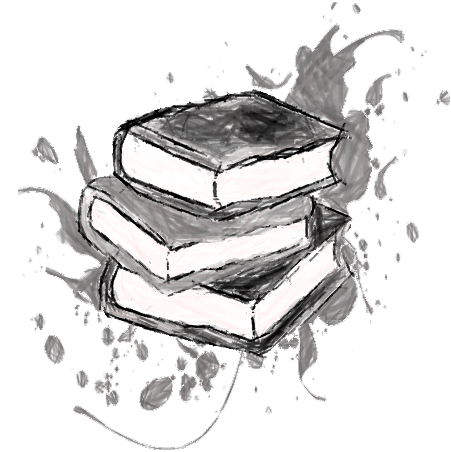 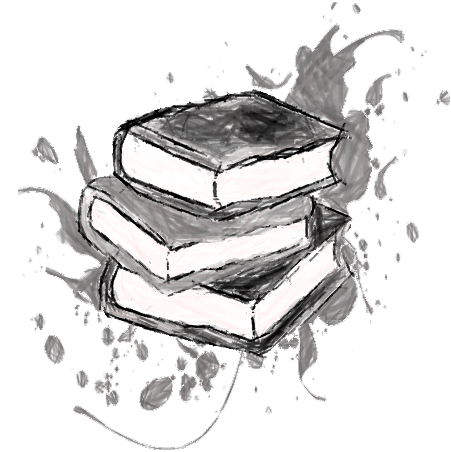 